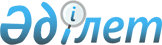 Об установлении ветеринарного режима карантинной зоны с введением ограничительных мероприятий на территории зимовки Вышка Борсинского аульного округа Жанибекского района
					
			Утративший силу
			
			
		
					Решение акима Борсинского аульного округа Жанибекского района Западно-Казахстанской области от 14 марта 2013 года № 3. Зарегистрировано Департаментом юстиции Западно-Казахстанской области 17 апреля 2013 года № 3257. Утратило силу решением акима Борсинского аульного округа Жанибекского района Западно-Казахстанской области от 10 февраля 2014 года № 3      Сноска. Утратило силу решением акима Борсинского аульного округа Жанибекского района Западно-Казахстанской области от 10.02.2014 № 3      В соответствии с Законами Республики Казахстан от 23 января 2001 года "О местном государственном управлении и самоуправлении в Республике Казахстан", от 10 июля 2002 года "О ветеринарии", на основании представления главного государственного ветеринарно–санитарного инспектора Жанибекской районной территориальной инспекции Комитета ветеринарного контроля и надзора Министерства сельского хозяйства Республики Казахстан № 56 от 1 марта 2013 года, в целях ликвидации очагов заразных болезней животных аким аульного округа РЕШИЛ:



      1. Установить ветеринарный режим карантинной зоны с введением ограничительных мероприятий на территории зимовки Вышка Борсинского аульного округа Жанибекского района, в связи возникновением заболевания бруцеллеза.



      2. Рекомендовать государственному учреждению "Жанибекская районная территориальная инспекция Комитета ветеринарного контроля и надзора Министерства сельского хозяйства Республики Казахстан" (по согласованию), государственному учреждению "Отдела внутренних дел Жанибекского района Департамента внутренних дел Западно-Казахстанской области" (по согласованию), государственному учреждению "Управление государственного санитарно-эпидемиологического надзора по Жанибекскому району Департамента Комитета государственного санитарно-эпидемиологического надзора Министерства здравоохранения Республики Казахстан по Западно-Казахстанской области" (по согласованию) принять необходимые меры вытекающие из данного решения.



      3. Контроль за исполнением данного решения оставляю за собой.



      4. Данное решение вводится в действие со дня первого официального опубликования.      Аким Борсинского аульного округа   Е. Куанов      СОГЛАСОВАНО:      И. о. начальника государственного

      учреждения "Жанибекская районная

      территориальная инспекция

      Комитета ветеринарного контроля

      и надзора Министерства сельского

      хозяйства Республики Казахстан"

      _____________А. Телагисов

      14.03.2013 г.      Начальник государственного

      учреждения "Отдела внутренних

      дел Жанибекского района

      Департамента внутренних дел

      Западно-Казахстанской области"

      _____________Е. Куанышкалиев

      14.03.2013 г.      Начальник государственного

      учреждения "Управление

      государственного санитарно-

      эпидемиологического надзора

      по Жанибекскому району

      Департамента Комитета

      государственного санитарно-

      эпидемиологического надзора

      Министерства здравоохранения

      Республики Казахстан по

      Западно-Казахстанской области"

      _____________Н. Мустаев

      14.03.2013 г.
					© 2012. РГП на ПХВ «Институт законодательства и правовой информации Республики Казахстан» Министерства юстиции Республики Казахстан
				